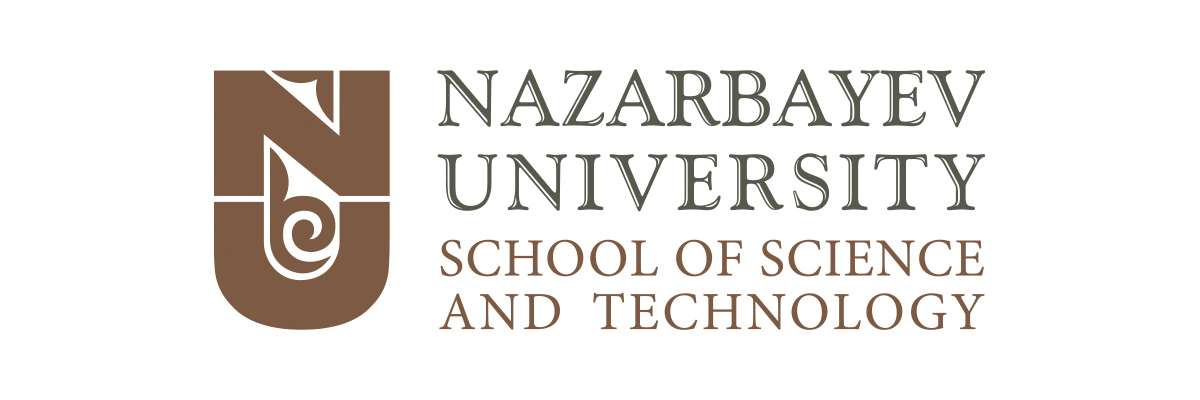 Computer Science DepartmentDirected Study AgreementStudent Signature / DateFaculty Advisor Signature / DateDepartment Chair Signature / DateStudent Name:Student ID:Course Number:CSC 398Semester:Faculty Advisor:Mona RizviMona RizviMona RizviTopic:Description:Deliverables:Deliverables:Deliverables:Deliverables:Tasks to be Accomplished:Tasks to be Accomplished:Tasks to be Accomplished:Tasks to be Accomplished: